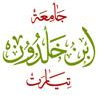 MINISTERE DE L’ENSEIGNEMENT SUPERIEUR         ET DE UNIVERSITE IBN KHALDOUN –TIARET-Faculté des Sciences de  et de Département des Sciences de  et de CPC2 PREMIER SEMESTRE[ANNEE UNIVERSITAIRE 2012-2013]PLANNING DES REUNIONS1ère + 2ème SNV[ DOMAINE SNV]LA PRESENCE AU CPC EST OBLIGATOIRELes réunions auront lieu au niveau du DépartementLe Chef de DépartementMINISTERE DE L’ENSEIGNEMENT SUPERIEUR         ET DE UNIVERSITE IBN KHALDOUN –TIARET-Faculté des Sciences de  et de Département des Sciences de  et de                     CPC2 PREMIER SEMESTRE[ANNEE UNIVERSITAIRE 2012-2013]PLANNING DES REUNIONS BIOLOGIE CLASSIQUE LA PRESENCE AU CPC EST OBLIGATOIRELes réunions auront lieu au niveau du DépartementLe Chef de DépartementMINISTERE DE L’ENSEIGNEMENT SUPERIEUR         ET DE UNIVERSITE IBN KHALDOUN –TIARET-Faculté des Sciences de  et de Département des Sciences de  et de 	CPC2 PREMIER SEMESTRE[ANNEE UNIVERSITAIRE 2012-2013]PLANNING DES REUNIONS 3eme année SNV [ DOMAINE SNV]LA PRESENCE AU CPC EST OBLIGATOIRELes réunions auront lieu au niveau du DépartementLe Chef de DépartementMINISTERE DE L’ENSEIGNEMENT SUPERIEUR      ET DE UNIVERSITE IBN KHALDOUN –TIARET-Faculté des Sciences de  et de Département des Sciences de  et de                        CPC2 PREMIER SEMESTRE                                [ANNEE UNIVERSITAIRE 2012-2013]PLANNING DES REUNIONS Master 1 + Master 2[DOMAINE SNV]LA PRESENCE AU CPC EST OBLIGATOIRELes réunions auront lieu au niveau du DépartementLe Chef de DépartementMINISTERE DE L’ENSEIGNEMENT SUPERIEURET DE UNIVERSITE IBN KHALDOUN –TIARET-Faculté des Sciences de  et de Département de Nutrition et Technologie Agro-AlimentaireCPC2 PREMIER SEMESTRE[ANNEE UNIVERSITAIRE 2012-2013]                                     PLANNING DES REUNIONSLA PRESENCE AU CPC EST OBLIGATOIRELes réunions auront lieu au niveau du DépartementLe Chef de DépartementDATEPROMOTIONHEUREDimanche 20/01/20131ère SNV (section1)8h30-9h30Dimanche 20/01/20131ère SNV (section2)9h30-10h30Dimanche 20/01/20131ère SNV (section3)10h30-11h30Dimanche 20/01/20131ère SNV (section4)11h30-12h30Dimanche 20/01/20132ème SNV (section1)13h30-14h30Dimanche 20/01/20132ème SNV (section2)14h30-15h30DATEPROMOTIONHEUREMercredi23/01/20134ème microbiologie  9h00-9h45Mercredi23/01/20134ème biochimie9h45-10h30Mercredi23/01/20134ème Ecologie végétale (écosyst. Forest).10h30-11h15Mercredi23/01/20134ème physio animale11h15-12h00Mercredi23/01/20134ème physio végétale    12h00-12h45Mercredi23/01/20134ème +5ème écologie  animale13h30-14h15Mercredi23/01/20135ème écologie végétale  (écosyst. Forest. +patho. Ecos.)14h15 -15h00DATEPROMOTIONHEURELundi21/01/20133ème Infectiologie9h00-9h45Lundi21/01/20133ème Microbiologie appliquée aux industries Agroalimentaires9h45-10h30Lundi21/01/20133ème Hygiène et contrôle de qualité dans les industries agroalimentaire10h30-11h15Lundi21/01/20133ème Microbiologie appliquée à l’Environnement11h15-12h00Lundi21/01/20133ème Biotechnologie appliquée à l’amélioration des plantes12h00-12h45Lundi21/01/20133ème Ecosystèmes steppiques et sahariens13h30-14h15Lundi21/01/20133ème pathologie des écosystèmes14h15 -15h00DATEPROMOTIONHEUREMardi 22/01/2013M1_Amélioration des plantes9h00-9h45Mardi 22/01/2013M2_Amélioration des plantes9h45-10h30Mardi 22/01/2013M1_Ecosystèmes steppiques et sahariens10h30-11h15Mardi 22/01/2013M2_Ecosystèmes steppiques et sahariens11h15-12h00Mardi 22/01/2013M1_pathologie des écosystèmes12h00-12h45Mardi 22/01/2013M2_pathologie des écosystèmes13h30-14h15Mardi 22/01/2013M1_Sciences des procédés biotechnologiques et agro-alimentaires14h15 -15h00Mardi 22/01/2013M2_Sciences des procédés biotechnologiques et agro-alimentaires15h00-15h45DATESPROMOTIONSHEURESTUMERCREDI23/01/20131ère Sciences de  et de l’Univers9h00-9h30STUMERCREDI23/01/20132ère Sciences de  et de l’Univers9h30-10h00STUMERCREDI23/01/20133ème Hydrogéologie et environnement10h00-10h30NTAAMERCREDI23/01/20133ème NTAA9h00-9h45NTAAMERCREDI23/01/20134ème NTAA9h45-11h30NTAAMERCREDI23/01/20135ème NTAA11h30-12h15AGRONOMIEJEUDI24/01/20134ème Pédologie9h00-9h45AGRONOMIEJEUDI24/01/20135ème Pédologie9h00-9h45AGRONOMIEJEUDI24/01/20134ème Production Animale9h45-10h30AGRONOMIEJEUDI24/01/20135ème Production Animale 9h45-10h30AGRONOMIEJEUDI24/01/20134ème Production végétale10h30-10h15AGRONOMIEJEUDI24/01/20135ème Production végétale10h30-10h15AGRONOMIEJEUDI 24/01/20134ème Economie Rurale. 10h15-11h45AGRONOMIEJEUDI 24/01/20135ème Sciences alimentaires. Option: Technologie Alimentaire11h45-12h15AGRONOMIEJEUDI 24/01/20135ème Foresterie13h30-14h00AGRONOMIEJEUDI 24/01/20135ème Hydraulique Agricole14h00-14h30